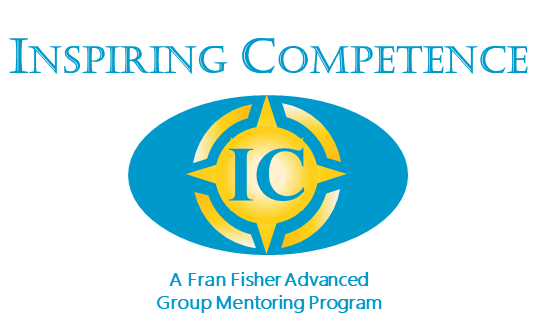 Enhancing Your Presence and Power 
to Call Forth Your Client’s GreatnessRegistration FormNext Available Program:  September 2024September 9, 2024, to January 20, 2025Mondays:  9AM (PT), 10 AM (MT), 11 AM (CT), 12 PM (ET)Sep 9, Sep 23, Oct 7, Oct 21, Nov 4, Nov 18, Dec 2, Dec 16, Jan 6 (2025), Jan 20Yes!  I want to register for the Inspiring Competence Webinar Program
starting September 9, 2024Please complete this 2-page form, scan, and send it to my email address listed on the following page.General InformationPayment InformationCoach Training Courses or Programs I Have Attended:Current Coaching Experience:# of Hours Coaching Experience to Date:  	# of Coaching Clients Now:  	ICF Credential Being Sought:   PCC_________     MCC __________Outcomes Desired:What attracted you to this course? 	____________________________________________________What are you intending to experience out of taking this course? 	 Your Learning and Feedback Preferences:What style or approach works best for you regarding feedback and suggestions? 	When you feel challenged, what is one approach you take to stay on track toward your intended outcome?  	What gets in your way regarding hearing feedback and suggestions? 	What might you need more of or less of from your mentor coach?  	Thank you for taking time to complete this form.  This information helps me serve you better.  If you want more details about my Inspiring Competencies group program, feel free to email me.Fran Fisher, MCCFJFisher Coaching and ConsultingMobile:  +1+425-753-6074     Email:  fran@franfishercoach.comNameAddressCityStateZipPhone(     )Email Email Program Fee:  $2,350 USD paid in full in advance 
Early Bird Discount:  $2,150 paid in full before August 9, 2024PayPal:Please make your payment(s) (in full or $500 deposit) to my PayPal account:  fran@franfishercoach.com